I want to be a ~. (1) ~将来の夢~○　目標：職業に関する単語に触れる、言えるようになる。○　対象：小学校６年生○　文法：.What do you want to be?  I want to be a~.○　語彙：rock star, baker, artist, vet, baseball player, dancer, super hero, florist, teacher,   cook, actor, fashion designer, doctor, scientist, nurse, police officer ○　準備：職業の絵カード（上記の職業）、歌（What do you want to be?）＜タスクの進め方＞○　Pre-task1.  英語の歌を歌う。”What do you want to be?”2.  歌に出てくる単語も含めて、職業に関する単語の絵カードを黒板に貼っ  ていき、練習する。○　Task 11.  黒板に絵カードを全て貼り、発音を確認する。絵カードを全て外し、１枚だけ別にしておく。2.  １枚ずつ全員で発音しながら、カードを黒板に再び貼る。3.  取り除いた１枚のカードが何であったか、児童に当てさせる。○　Task 21.  １０人１組のグループに分かれ、１列に並ぶ。2.  列の先頭の子に前に出てきてもらい、教師は職業に関するお題を与える。3.  先頭の子はお題の職業をジェスチャーで伝える。4.  列の２番目の子が、早押しで答える。5.  正解したら１ポイントで、次は先頭の子は１番後ろに並び、２番目に並ん    でいた子がジェスチャーをする。6.  全員が回るように１０回繰り返し、チーム対抗でポイントを競う。＜ワンポイント・アドバイス＞・回答する際は、“I know ~.”と言ってから答えるようにする。・慣れてきたらとる枚数を増やしたり、絵カードの並び順を変えたりして徐々　　に難しくする。参考　：『What do you want to be?』作詞者：Richard Graham 出版社：元気イングリッシュ(Nao)What do you want to be?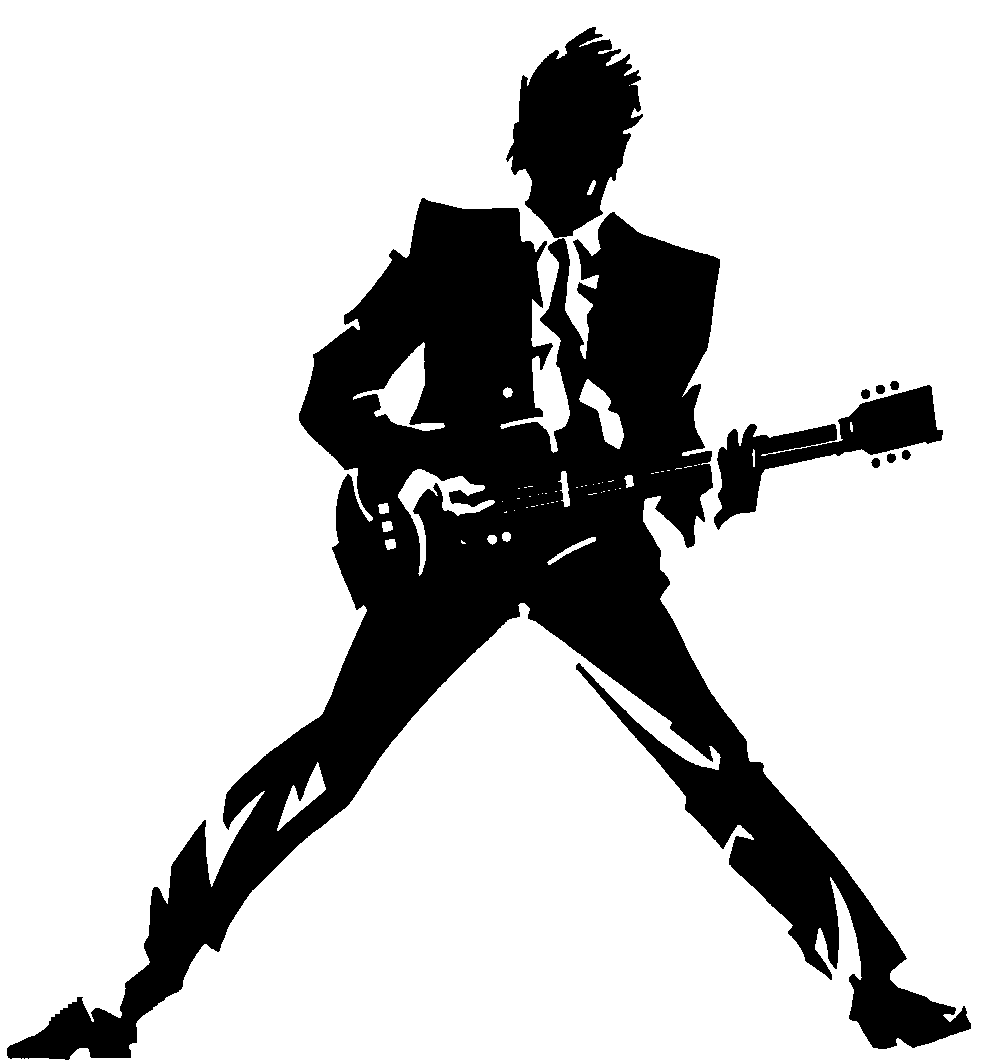 What do you want to be?What do you want to be?I want to be a rock star.I want to be a baker.I want to be an artist.I want to be a vet.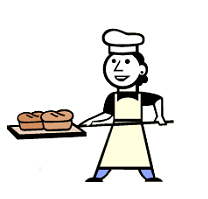 I want to be a rock star.I want to be a baker.I want to be an artist.I want to be a vet.What do you want to be?What do you want to be?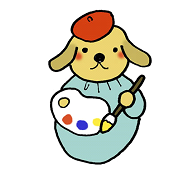 I want to be a dancer.I want to be a florist.I want to be a baseball player.I want to be a superhero.参考：『What do you want to be?』作詞者：Richard Graham 出版社：元気イングリッシュ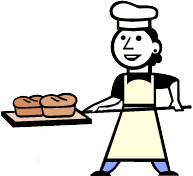 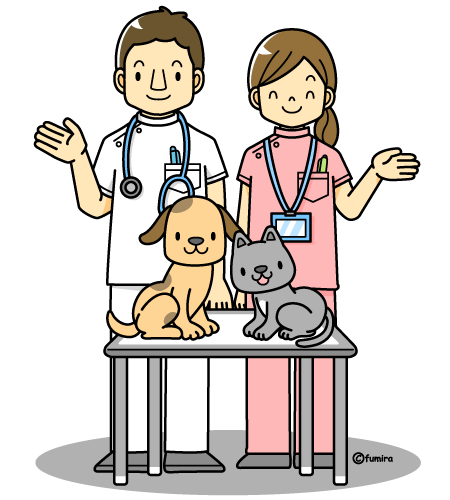 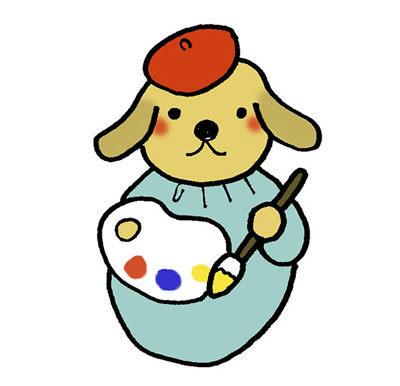 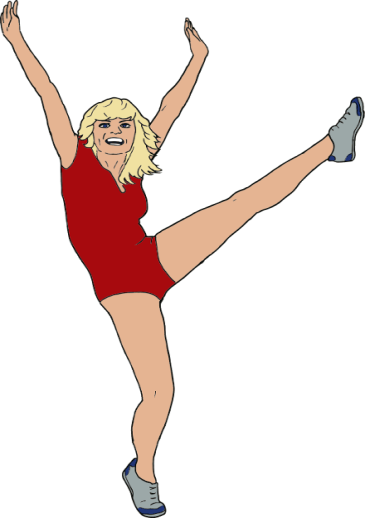 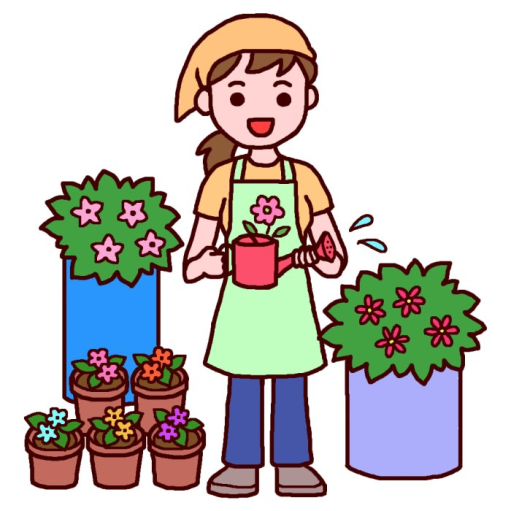 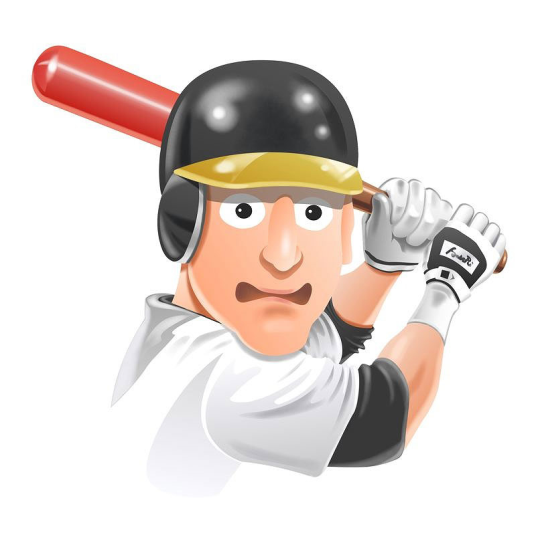 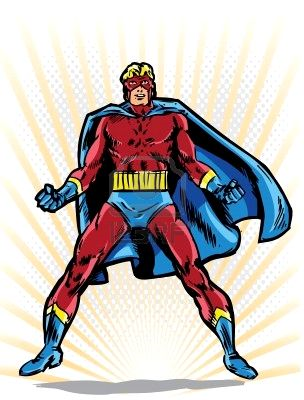 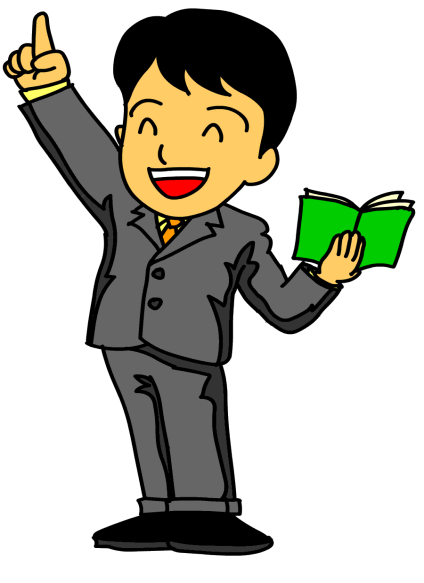 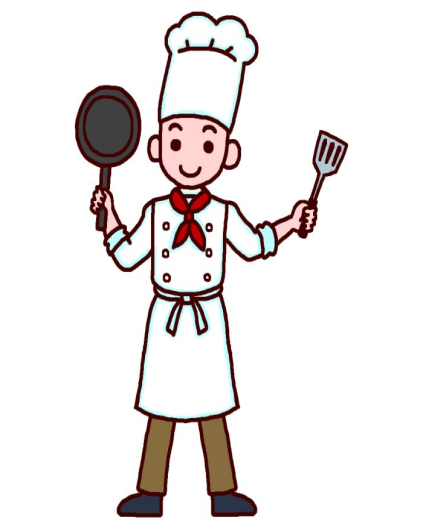 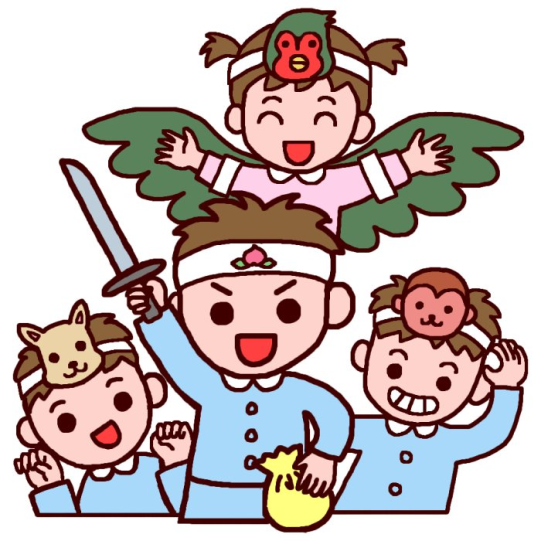 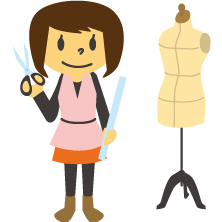 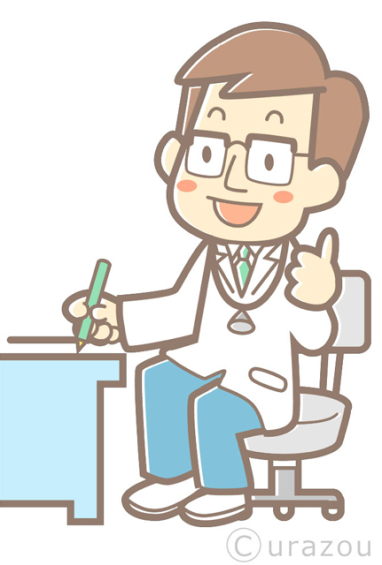 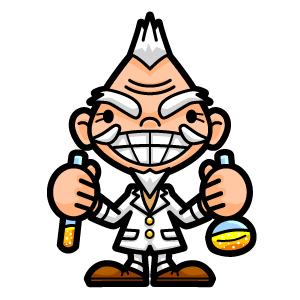 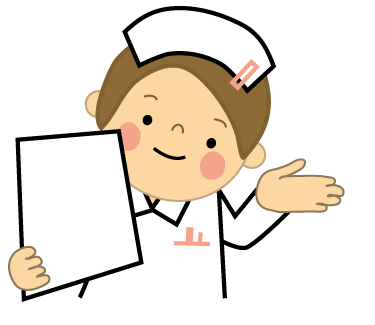 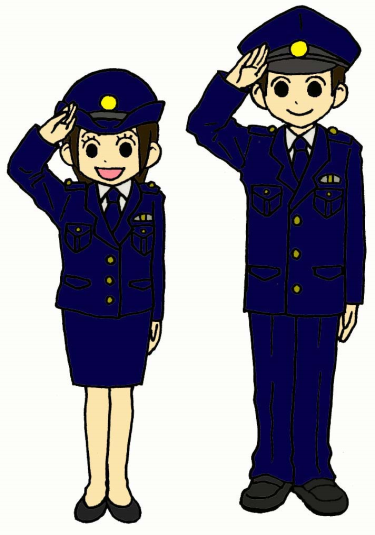 